يرجى الرد على الأسئلة التالية:قدّم بإيجاز ثلاثة أمثلة من تاريخ منظمتكم بشأن ما يلي: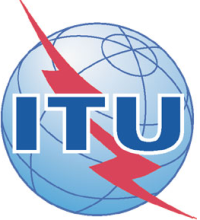 الملحـق 2اجتماع رابطات الهيئات التنظيميةاستبيان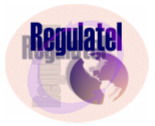 هل لدى منظمتكم:نعملانظم قانونيةهيكل تنظيميإدارة مستقلة للاعتمادات الماليةأكبر نجاح حققته منظمتكمأكبر نجاح حققته منظمتكمالسنةالعنوانأكبر الصعوبات التي واجهتها منظمتكمأكبر الصعوبات التي واجهتها منظمتكمالسنةالعنوانكيف تُمول أنشطتكم؟نعملامنحمساهمات الأعضاءمصادر أخرىوصف الهيكل والتنظيم الخاص بمنظمتكمنعملاهيكل دائمغير دائمغير ذلك؟